               BOSNA I HERCEGOVINA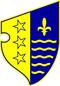 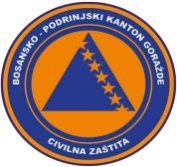                FEDERACIJA BOSNE I HERCEGOVINE               BOSANSKO-PODRINJSKI KANTON GORAŽDE                Kantonalna uprava civilne zaštiteKANTONALNI OPERATIVNI CENTARBroj:17-40-1-39/22Goražde, 09.02.2022.godine. Na osnovu člana 152. Zakona o zaštiti i spašavanju ljudi i materijalnih dobara od prirodnih i drugih nesreća ("Službene novine Federacije Bosne i Hercegovine", broj: 39/03, 22/06 i 43/10), a u vezi sa čl. 12. i 14. Pravilnika o organizovanju i funkcionisanju operativnih centara civilne zaštite ("Službene novine Federacije Bosne i Hercegovine", broj 09/19), dostavljamo Vam:R E D O V N I   I Z V J E Š T A J          Na području BPK Goražde u posljednja 24 sata  zabilježeno je slijedeće:           Dana 08.02.2022.godine u mjestu Rosijevići MZ Osječani, Grad Goražde  došlo je do zapaljenja dimnjaka u porodičnoj kući vlasnik Turulja Sejfo. Odmah po dojavi u 10,50 sati jedno vatrogasno vozilo i dva vatrogasca izlaze na lice mjesta provode aktivnosti  preventivnih mjera i iste završavaju  u 14,45  sati.          Dana 08.02.2022.godine u mjestu Zupčići, Grad Goražde  došlo je do zapaljenja dimnjaka u porodičnoj kući vlasnik Zupčić Sejo. Odmah po dojavi u 11,32 sati jedno vatrogasno vozilo i dva vatrogasca izlaze na lice mjesta provode aktivnosti  preventivnih mjera i iste završavaju  u 12,10  sati.          Nije bilo drugih pojava opasnosti od prirodnih i drugih nesreća koje bi ugrožavale ljude i materijalna dobra.	 Prema informaciji dobijenoj od Urgentnog centra Kantonalne bolnice Goražde, u posljednja 24 sata u Urgentnom centru obavljeno je 13  pregleda. Četiri  pacijenta su upućena u  Kantonalnu bolnicu Goražde radi daljeg liječenja. 	Vodastaji svih vodotokova na području BPK Goražde su stabiln  i nema nikakvih opasnosti od poplava.	Nije zabilježena pojava novih, niti aktiviranja postojećih klizišta. 	Kada je riječ o vodosnadbjevanju na području BPK Goražde, u posljednja 24 sata nije bilo problema i prekida u snadbjevanju stanovništva vodom.            	Prema informaciji Elektrodistribucije-poslovna jedinica Goražde u protekla 24 sata snadbjevanje električnom energijom potrošača na području BPK Goražde je bilo uredno.. 	Na osnovu informacije Službe za zimsko održavanje puteva “Goražde putevi” d.d. Goražde, regionalni putevi R-448 Podkozara-Goražde-Hrenovica i R-448A Osanica-Ilovača-Prača su prohodni. Zbog porasta  temperature na pojedinim putnim pravcima dolazi do manjih odrona kamena na cestu, pa se vozači mole za  oprezniju vožnju. Saobraćaj se odvija bez većih poteškoća.DNEVNI IZVJEŠTAJo epidemiološkoj situaciji u vezi COVID-19 na području BPK GoraždeZaključno sa 08.02.2022.godine pod zdravstvenim nadzorom je 327 osoba sa područja BPKDana 08.02.2022.godine uzorkovan je  materijal kod  47 osoba, 37  Dom zdravlja Gorazde,  4 u  Kantonalnoj  bolnici Goražde,2 općina Foča FBiH i 4 općina Pale FBiH.Završena su testiranja i prema rezultatima 26 ( dvadeset šest  ) osoba je  pozitivno  na COVID-19, 35 iz  Gorazda i 1 Prača .U protekla 24 h oporavljene je  45 osoba od COVID -19.Preminula jedna zenska osoba od posljedica COVID-19.Zaključno sa  08.02.2022.godine na području BPK je  237 ( dvije stotine trideset  sedam )  aktivno zaraženih  osoba  koronavirusom (COVID-19), oporavljeno je ukupno 3447 osoba, a 124 osobe su preminule (112 iz Goražda , 8  iz općine Foča FBiH i  4 iz općine Pale FBiH).Trenutno je   21  osoba  na bolničkom liječenju, 9 u  Sarajevu  i 12 Vanbolnički izolatorij Kantonalne bolnice Goražde / 10 na kiseoničkoj potpori/.DOSTAVLJENO :                                                                  DEŽURNI OPERATIVAC   1. Premijerki Vlade BPK Goražde,                 			       Edin Hodžić2. Direktoru KUCZ BPK Goražde, 3.Služba civilne zaštite Grada Goražda,4.Služba civilne zaštite općine Pale FBiH,5.Služba civilne zaštite Općine Foča FBiH		     	                 6. a/a.-                                                                                     odHHHHJHHHhjsdkjkfeklAdresa: Ul. 1. Slavne višegradske brigade 2a, 73000 Goražde, BiH   Tel: 038 224 027, Fax: 038 228 729, mail: kocbpk@gmail.comIzvještaj za dan:08.02.2022.